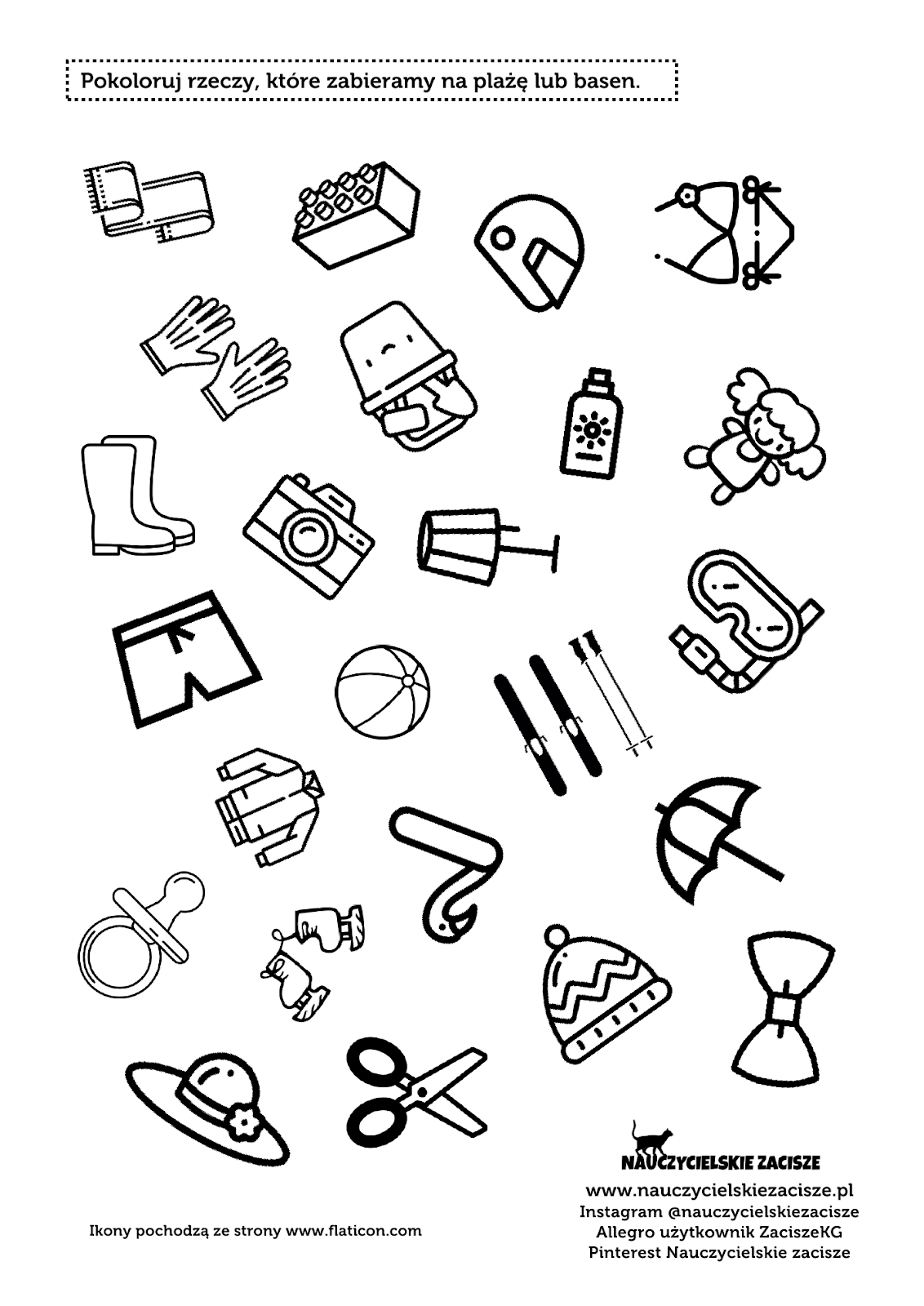 Jakie rzeczy zabierzesz na plażę, pokoloruj.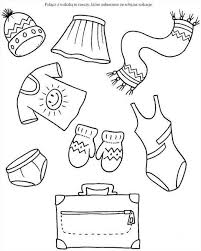 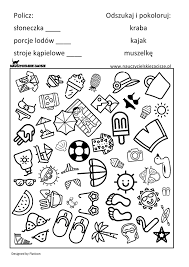 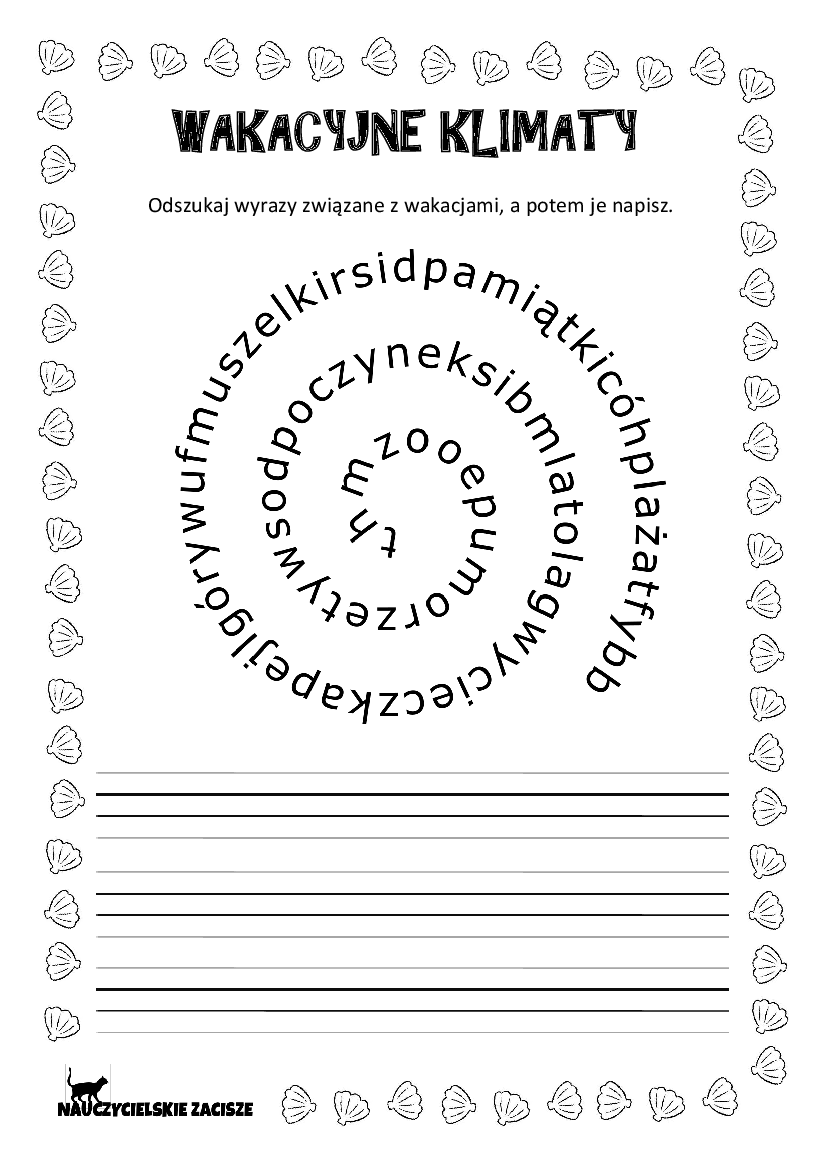 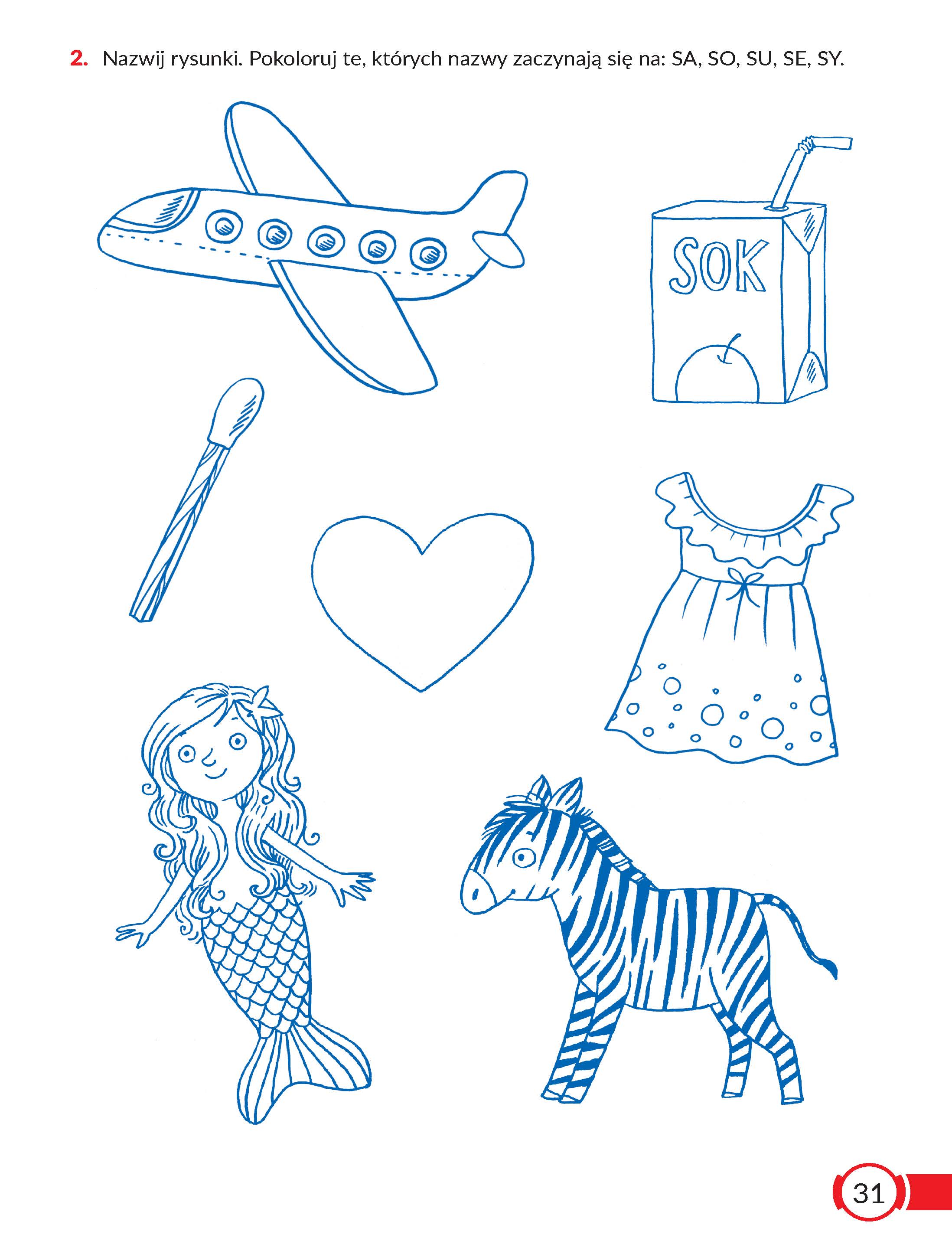 M. Zajdel